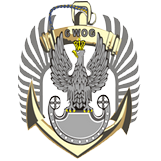 ZAMAWIAJACY:6 WOJSKOWY ODDZIAŁ GOSPODARCZYLędowo - Osiedle 1N, 76-271 UstkaZAPRASZA DO ZŁOŻENIA OFERTY W POSTĘPOWANIU PROWADZONYM pn.:„Dostawa środków do utrzymania czystości i higieny dla 6 WOG Ustka 
w 2021 roku”  w trybie podstawowym bez negocjacji na podstawie art. 275 ust. 1 ustawy z dnia 11 września 2019 roku „Prawo zamówień publicznych” (Dz. U. z 2019 r., poz. 2019 ze zm.) zwanej dalej także „ ustawą Pzp”.ZATWIERDZAM:KIEROWNIK ZAMAWIAJĄCEGOKOMENDANTpłk mgr Marek MROCZEKDnia, 02 czerwca 2021 r.SPECYFIKACJA WARUNKÓW ZAMÓWIENIANazwa: 		 																6 Wojskowy Oddział Gospodarczy					Lędowo – Osiedle 1N					76-271 UstkaNumer telefonu:			 261 231 686Godziny urzędowania:		 od godz. 8.00 do godz. 15.00NIP:					 839-30-43-908Adres poczty elektronicznej: 		6wog.przetargi@ron.mil.pl	Adres strony internetowej: 		www.6wog.wp.mil.plAdres strony internetowej		 prowadzonego postępowania:	 https://platformazakupowa.pl/pn/6wog	Wykonawca zamierzający wziąć udział w postępowaniu o udzielenie zamówienia publicznego, zobowiązany jest posiadać konto na platformie zakupowej.Zarejestrowanie i utrzymanie konta na platformie zakupowej oraz korzystanie z platformy jest bezpłatne. Platforma zakupowahttps://platformazakupowa.pl/pn/6wogPostępowanie o udzielenie zamówienia prowadzone jest w trybie podstawowym na podstawie art. 275 pkt. 1 ustawy z dnia 11 września 2019 r. Prawo zamówień publicznych (Dz. U. z 2019 r., poz. 2019 ze zm.) zwanej dalej także „pzp”.  Zamawiający nie przewiduje wyboru najkorzystniejszej oferty z możliwością prowadzenia negocjacji.Przedmiotem zamówienia jest dostawa środków do utrzymania czystości oraz innych artykułów do utrzymania higieny, dostawę środków chemicznych do utrzymania czystości pływalni i uzdatniania wody basenowej, dostawę drobnego sprzętu gospodarczego, środków do utrzymania czystości i estetyki bloku żywnościowego oraz środków higieny i przyborów do utrzymania higieny żołnierzy specjalistów oraz żołnierzy służby przygotowawczej w 6 Wojskowym Oddziale Gospodarczym i jednostek będących na zaopatrzeniu w 2021 roku zgodnie z opisem przedmiotu zamówienia, w asortymencie i w ilościach podanych w formularzach cenowych stanowiących załączniki nr 1a, 1b, 1c, 1d, 1e do oferty, wg kodów CPV Wspólnego Słownika Zamówień:- 39800000 – 0 – środki czyszczące i polerujące;- 39830000 – 9 – środki czyszczące;- 39224300 – 1 – miotły i szczotki i inne artykuły do sprzątania w gospodarstwie domowym;- 33700000 – 7 – produkty do pielęgnacji ciała.Zamówienie zostało podzielone na 5 zadania, dla których odrębnie przygotowano „formularze cenowe”, stanowiące załącznik nr 1a, 1b, 1c, 1d, 1e do oferty.Oferty można składać w odniesieniu do jednego, kilku lub wszystkich zadań. Projekt umowy dla wszystkich zadań stanowi załącznik nr 3 do SIWZ.Zadanie nr 1 - dostawa środków czystości oraz innych artykułów do utrzymania higieny 
i estetyki pomieszczeń;Kod CPV33760000-5 – Papier toaletowy, chusteczki higieniczne, ręczniki do rąk i serwety;39800000-0 – Środki czyszczące i polerujące;39811100-1 – Odświeżacze powietrz.Zadanie nr 2 - dostawa środków chemicznych do utrzymania czystości pływalni i uzdatniania wody basenowej;Kod CPV24962000-5 – Chemikalia do uzdatniania wody;24455000-8 – Środki odkażające.Zadanie nr 3 - dostawa drobnego sprzętu gospodarczego;Kod CPV39224000-8 – Miotły i szczotki i inne artykuły różnego rodzaju;39224310-4 – Szczotki toaletowe;39831700-3 – Automatyczne dozowniki mydła;44410000-7 – Artykuły łazienkowe i kuchenne.Zadanie nr 4 – dostawa środków do utrzymania czystości i higieny bloku żywnościowego; Kod CPV18143000-3 – Akcesoria ochronne;18424300-0 – Rękawiczki jednorazowe;24455000-8 – Środki odkażające;33772000-2 – jednorazowe wyroby papierowe;39831240-0 – Preparaty czyszczące.Zadanie nr 5 – dostawa środków higieny i przyborów do utrzymania higieny żołnierzy specjalistów oraz żołnierzy służby przygotowawczej. Kod CPV:33711900-6 – Mydło;33741000-6 – Krem do rąk;33741100-7 – Środek do mycia rąk;33711700-4 – Artykuły do higieny jamy ustnej;33740000-9 – Produkty do pielęgnacji rąk i paznokci;33711710-7 – Szczoteczka do zębów;33711720-0 – Pasta do zębów.Wykonawca zobowiązany jest dostarczyć asortyment zgodnie z opisem przedmiotu zamówienia, w ilościach podanych w „Formularzach cenowych”, które stanowią załączniki do oferty – formularze cenowe dla zadania 1, 2, 3, 4 i 5. 1. 	Dostarczany towar będzie fabrycznie nowy, w opakowaniu zabezpieczającym przed zmianami ilościowymi i jakościowymi.						2. 	Na każdym opakowaniu w sposób trwały musi być naklejona przez producenta etykieta opakowania. Na etykiecie każdego opakowania musi być podana nazwa materiału, nazwa producenta i data ważności w zakresie produktów chemicznych. Opis produktu musi zawierać informacje w języku polskim.3. 	Data ważności musi wynosić minimum 12 miesięcy, a w przypadku zadania nr 5 minimum 24 miesiące od dnia dostarczenia materiałów do Zamawiającego, za wyjątkiem materiałów dla których producent określił termin ważności krótszy niż 2 lata lub krótszy niż 6 miesięcy.	4.	Wskazane produkty  muszą posiadać karty charakterystyki produktu (środki chemiczne) lub kartę techniczną produktu – za wyjątkiem zadania nr 3. Załączone karty powinny zawierać niezbędne wiadomości i ewentualne zdjęcia gdyż będą stanowić podstawę do określenia zgodności oferowanego towaru z opisem przedmiotu zamówienia.               Karty charakterystyki produktu i karty techniczne produktu muszą być dostarczone wraz z ofertą.Poświadczenie za zgodność z oryginałem elektronicznej kopii dokumentu lub oświadczenia następuje w formie elektronicznej przy użyciu kwalifikowanego podpisu elektronicznego lub w postaci elektronicznej opatrzonej podpisem zaufanym lub podpisem osobistym. 5.	Wykonawca bezpłatnie przeszkoli techniczny personel pływalni i kuchni w zakresie BHP w tematyce bezpiecznego użytkowania i posługiwania się dostarczonymi środkami higieny będącymi przedmiotem zamówienia w terminie nie później niż dniu dostawy. Szkolenie odbędzie się w terminie wspólnie ustalonym miedzy stronami na terenie Zamawiającego.6.	Dostarczony przedmiot zamówienia winien spełniać wymagania jakościowe określone przez  producenta danego wyrobu oraz gwarantować bezpieczeństwo, funkcjonalność i niezawodność  wykorzystania w zakresie swego przeznaczenia.7.	Ceny powinny zawierać łączny koszt związany z realizacją dostawy (wraz z rozładunkiem do magazynu).8.	Dostawa zadania nr 1 i 3 realizowana będzie do magazynów Zamawiającego znajdujących się w Grupach Zabezpieczenia w m. Chojnice, Lębork, Słupsk, Ustka, Czarne. Dostawa zadania nr 2 realizowana będzie do magazynów Zamawiającego znajdujących się w Grupie Zabezpieczenia w m. Lębork, Ustka i Czarne. Dostawa zadania nr 4 i 5 realizowana będzie do magazynów Zamawiającego znajdujących się w Grupie Zabezpieczenia w m. Ustka.9. 	ZAMAWIAJĄCY przy zadaniu nr 4 i 5 PRZEWIDUJE MOŻLIWOŚĆ SKORZYSTANIA Z PRAWA OPCJI w postaci zwiększenia ilości zamówienia podstawowego maksymalnie do 90 %. Zamawiający uzależnia możliwość skorzystania 
z „prawa opcji” od posiadanych środków finansowych i zwiększonych potrzeb Zamawiającego w stosunku do prognozowanych ilości określonych w zamówieniu podstawowym. „Prawo opcji” obejmować będzie zwiększenie ilości asortymentu 
w uzasadnionych przypadkach. Zadanie 1 i 3 – termin dostawy nie może być krótszy niż 2 dni ale nie dłuższy niż 7 dni od dnia podpisania umowy;Zadanie 2:etap 1 – termin dostawy nie może być krótszy niż 2 dni ale nie dłuższy niż 7 dni od dnia podpisania umowy - ;etap 2 – dostawa od 21.10.2021 roku nie później niż do 28.10.2021 r.Jeżeli Wykonawca zaoferuje skrócenie terminu realizacji zamówienia będzie on obowiązywał zgodnie z treścią oferty.Zadanie 4 i 5 – minimalny termin dostawy 20 dni kalendarzowych od podpisania umowy, czas maksymalny 80 dni kalendarzowych od dnia podpisania umowyZamawiający zgodnie z art. 455 ustawy PZP przewiduje możliwość wprowadzenia istotnych zmian do treści zawartej umowy w następującym zakresie:ceny, na skutek:zmiany obowiązującej stawki podatku od towarów i usług VAT, o ile okoliczności te powodują konieczność zmiany ceny, przy czym cena netto jest stała,odstąpienia Zamawiającego od realizacji części przedmiotu zamówienia w efekcie okoliczności, których nie można było wcześniej przewidzieć – wówczas wynagrodzenie Wykonawcy ulegnie obniżeniu o wartość dostaw, od realizacji których odstąpiono,zmiany podwykonawcy wskazanego w ofercie, bądź też rezygnacji z tego podwykonawcy;Zmiany osób reprezentujących Wykonawcę i Zamawiającego z przyczyn losowych.Każda zmiana umowy musi być dokonana na piśmie w formie aneksu pod rygorem nieważności oraz wymaga zgody drugiej strony.W postępowaniu o udzielenie zamówienia komunikacja między Zamawiającym 
a Wykonawcami odbywa się droga elektroniczną za pośrednictwem platformy zakupowej (dalej jako „Platforma”) pod adresem:  https://platformazakupowa.pl/pn/6wog W celu skrócenia czasu udzielenia odpowiedzi na pytania preferuje się, aby komunikacja między Zamawiającym a Wykonawcami, w tym wszelkie oświadczenia, wnioski, zawiadomienia oraz informacje, przekazywane były w formie elektronicznej za pośrednictwem platformazakupowa.pl i formularza „Wyślij wiadomość do Zamawiającego”.  Za datę przekazania (wpływu) oświadczeń, wniosków, zawiadomień oraz informacji przyjmuje się datę ich przesłania za pośrednictwem platformazakupowa.pl poprzez kliknięcie przycisku „Wyślij wiadomość do Zamawiającego” po których pojawi się komunikat, że wiadomość została wysłana do Zamawiającego. Zamawiający będzie przekazywał wykonawcom informacje w formie elektronicznej za pośrednictwem platformazakupowa.pl. Informacje dotyczące odpowiedzi na pytania, zmiany specyfikacji, zmiany terminu składania i otwarcia ofert Zamawiający będzie zamieszczał na platformie w sekcji “Komunikaty”. Korespondencja, której zgodnie 
z obowiązującymi przepisami adresatem jest konkretny Wykonawca, będzie przekazywana w formie elektronicznej za pośrednictwem platformazakupowa.pl 
do konkretnego Wykonawcy. Wykonawca ma obowiązek sprawdzania komunikatów i wiadomości bezpośrednio na platformazakupowa.pl przesłanych przez Zamawiającego, gdyż system powiadomień może ulec awarii lub powiadomienie może trafić do folderu SPAM. Zamawiający wymaga przesyłania dokumentów  w postaci elektronicznej dokumentów określonych w § 2 ust. 1 Rozporządzenia Prezesa Rady Ministrów w sprawie sposobu sporządzania i przekazywania informacji oraz wymagań technicznych dla dokumentów elektronicznych oraz środków komunikacji elektronicznej w postępowaniu o udzielenie zamówienia publicznego lub konkursie (Dz. U. z 2020 r. poz. 2452; dalej: “Rozporządzenie w sprawie środków komunikacji”). Ofertę, oświadczenia o których mowa w art. 125 ust. 1 ustawy Pzp, podmiotowe środki dowodowe (jeśli dotyczy), w tym oświadczenie, o którym mowa w art. 117 ust. 4 ustawy, oraz zobowiązanie podmiotu udostępniającego zasoby, o którym mowa w art. 118 ust. 3 ustawy, zwane dalej „zobowiązaniem podmiotu udostępniającego zasoby”, przedmiotowe środki dowodowe (jeśli dotyczy), pełnomocnictwo sporządza się 
w postaci elektronicznej, w formatach danych określonych w przepisach wydanych na podstawie art. 18 ustawy z dnia 17 lutego 2005 r. o informatyzacji działalności podmiotów realizujących zadania publiczne (Dz. U. z 2020 r. poz. 346, 568, 695, 1517 
i 2320), z zastrzeżeniem formatów, o których mowa w art. 66 ust. 1 ustawy, 
z uwzględnieniem rodzaju przekazywanych danych.W zakresie nie uregulowanym w niniejszym SWZ, zastosowanie mają przepisy Rozporządzenia Ministra Rozwoju, Pracy i Technologii z dnia 23 grudnia 2020 r. w sprawie podmiotowych środków dowodowych oraz innych dokumentów lub oświadczeń, jakich może żądać Zamawiający od Wykonawcy (t.j. Dz. U. z 2020 r. poz. 2415). W przypadku gdy podmiotowe środki dowodowe, przedmiotowe środki dowodowe, inne dokumenty, w tym dokumenty, o których mowa w art. 94 ust. 2 ustawy Pzp, lub dokumenty potwierdzające umocowanie do reprezentowania, zostały wystawione przez upoważnione podmioty jako dokument w postaci papierowej, przekazuje się cyfrowe odwzorowanie tego dokumentu (skan) opatrzone kwalifikowanym podpisem elektronicznym, podpisem zaufanym lub podpisem osobistym, poświadczające zgodność cyfrowego odwzorowania z dokumentem w postaci papierowej. 1) Poświadczenia zgodności cyfrowego odwzorowania z dokumentem w postaci papierowej (skan), o którym mowa w pkt. 8, dokonuje w przypadku: a) Podmiotowych środków dowodowych oraz dokumentów potwierdzających umocowanie do reprezentowania – odpowiednio Wykonawca, Wykonawca wspólnie ubiegający się o udzielenie zamówienia, podmiot udostępniający zasoby lub podwykonawca, w zakresie podmiotowych środków dowodowych lub dokumentów potwierdzających umocowanie do reprezentowania, które każdego z nich dotyczą; b) Przedmiotowych środków dowodowych – odpowiednio Wykonawca lub Wykonawca wspólnie ubiegający się o udzielenie zamówienia; c) Innych dokumentów, w tym dokumentów, o których mowa w art. 94 ust. 2 ustawy – odpowiednio Wykonawca lub Wykonawca wspólnie ubiegający się o udzielenie zamówienia, w zakresie dokumentów, które każdego z nich dotyczą. 8.2     Poświadczenia zgodności cyfrowego odwzorowania z dokumentem w postaci papierowej, o którym mowa w pkt. 8, może dokonać również notariusz. Wymagania techniczne i organizacyjne wysyłania i odbierania korespondencji elektronicznej opisane zostały w Regulaminie korzystania przesyłania dokumentów dostępnych pod adresem https://platformazakupowa.pl/strona/1-regulamin			 oraz Instrukcji dostępnej na stronie internetowej pod adresem: https://platformazakupowa.pl/strona/45-instrukcje 	Wykonawca, przystępując do niniejszego postępowania o udzielenie zamówienia publicznego: akceptuje warunki korzystania z platformazakupowa.pl określone w Regulaminie zamieszczonym na stronie internetowej pod linkiem  w zakładce „Regulamin" oraz uznaje go za wiążący;zapoznał i stosuje się do Instrukcji składania ofert/wniosków dostępnej pod linkiem  https://drive.google.com/file/d/1Kd1DttbBeiNWt4q4slS4t76lZVKPbkyD/view	  Zamawiający nie ponosi odpowiedzialności za złożenie oferty w sposób niezgodny 
z Instrukcją korzystania z platformazakupowa.pl, w szczególności za sytuację, gdy Zamawiający zapozna się z treścią oferty przed upływem terminu składania ofert (np. złożenie oferty w zakładce „Wyślij wiadomość do Zamawiającego”). Taka oferta zostanie uznana przez Zamawiającego za ofertę handlową i nie będzie brana pod uwagę w przedmiotowym postępowaniu, ponieważ nie został spełniony obowiązek wymagany  w art. 221 ustawy Prawo zamówień publicznych. Zamawiający nie przewiduje innego sposobu komunikowania się z Wykonawcami niż przy użyciu środków komunikacji elektronicznej, wskazanych w SWZ. Sprawy proceduralne  Sekcja Zamówień Publicznych Iwona Małolepsza-Mazur Wykonawca jest związany złożoną ofertą od dnia upływu terminu składania ofert do dnia 10.07.2021 r.   W przypadku gdy wybór najkorzystniejszej oferty nie nastąpi przed upływem terminu związania ofertą określonego w SWZ, Zamawiający przed upływem terminu związania ofertą zwraca się jednokrotnie do Wykonawców o wyrażenie zgody na przedłużenie tego terminu o wskazywany przez niego okres, nie dłuższy niż 30 dni. Przedłużenie terminu związania oferta, o którym mowa w ust. 2, wymaga złożenia przez Wykonawcę pisemnego oświadczenia o wyrażeniu zgody na przedłużenie terminu związania ofertą. Oferta składana elektronicznie musi zostać podpisana elektronicznym kwalifikowanym podpisem lub podpisem zaufanym lub podpisem osobistym. W procesie składania oferty na platformie,  kwalifikowany podpis elektroniczny wykonawca może złożyć bezpośrednio na dokumencie, który następnie przesyła do systemu (opcja rekomendowana przez platformazakupowa.pl) oraz dodatkowo dla całego pakietu dokumentów w kroku 2 Formularza składania oferty (po kliknięciu w przycisk Przejdź do podsumowania).Poświadczenia za zgodność z oryginałem dokonuje odpowiednio wykonawca, podmiot, na którego zdolnościach lub sytuacji polega wykonawca, wykonawcy wspólnie ubiegający się o udzielenie zamówienia publicznego albo podwykonawca, w zakresie dokumentów, które każdego z nich dotyczą. Poprzez oryginał należy rozumieć dokument podpisany kwalifikowanym podpisem elektronicznym lub podpisem zaufanym lub podpisem osobistym przez osobę/osoby upoważnioną/upoważnione. Poświadczenie za zgodność z oryginałem następuje w formie elektronicznej podpisane kwalifikowanym podpisem elektronicznym lub podpisem zaufanym lub podpisem osobistym przez osobę/osoby upoważnioną/upoważnione. Oferta powinna być:sporządzona na podstawie załączników niniejszej SWZ w języku polskim,złożona przy użyciu środków komunikacji elektronicznej tzn. za pośrednictwem platformazakupowa.pl,podpisana kwalifikowanym podpisem elektronicznym lub podpisem zaufanym lub podpisem osobistym przez osobę/osoby upoważnioną/upoważnione.Podpisy kwalifikowane wykorzystywane przez wykonawców do podpisywania wszelkich plików muszą spełniać “Rozporządzenie Parlamentu Europejskiego i Rady w sprawie identyfikacji elektronicznej i usług zaufania w odniesieniu do transakcji elektronicznych na rynku wewnętrznym (eIDAS) (UE) nr 910/2014 - od 1 lipca 2016 roku”.W przypadku wykorzystania formatu podpisu XAdES zewnętrzny. Zamawiający wymaga dołączenia odpowiedniej ilości plików tj. podpisywanych plików z danymi oraz plików XAdES.Zgodnie z art. 8 ust. 3 ustawy Pzp, nie ujawnia się informacji stanowiących tajemnicę przedsiębiorstwa, w rozumieniu przepisów o zwalczaniu nieuczciwej konkurencji. Jeżeli wykonawca, nie później niż w terminie składania ofert, w sposób niebudzący wątpliwości zastrzegł, że nie mogą być one udostępniane oraz wykazał, załączając stosowne wyjaśnienia, iż zastrzeżone informacje stanowią tajemnicę przedsiębiorstwa. Na platformie w formularzu składania oferty znajduje się miejsce wyznaczone do dołączenia części oferty stanowiącej tajemnicę przedsiębiorstwa.Wykonawca, za pośrednictwem platformazakupowa.pl może przed upływem terminu do składania ofert zmienić lub wycofać ofertę. Sposób dokonywania zmiany lub wycofania oferty zamieszczono w instrukcji zamieszczonej na stronie internetowej pod adresem:https://platformazakupowa.pl/strona/45-instrukcjeKażdy z wykonawców może złożyć tylko jedną ofertę. Złożenie większej liczby ofert lub oferty zawierającej propozycje wariantowe spowoduje podlegać będzie odrzuceniu.Ceny oferty muszą zawierać wszystkie koszty, jakie musi ponieść wykonawca, aby zrealizować zamówienie z najwyższą starannością oraz ewentualne rabaty.Dokumenty i oświadczenia składane przez wykonawcę powinny być w języku polskim. Zgodnie z definicją dokumentu elektronicznego z art.3 ustęp 2 Ustawy o informatyzacji działalności podmiotów realizujących zadania publiczne, opatrzenie pliku zawierającego skompresowane dane kwalifikowanym podpisem elektronicznym jest jednoznaczne z podpisaniem oryginału dokumentu, z wyjątkiem kopii poświadczonych odpowiednio przez innego wykonawcę ubiegającego się wspólnie z nim o udzielenie zamówienia, przez podmiot, na którego zdolnościach lub sytuacji polega wykonawca, albo przez podwykonawcę.Maksymalny rozmiar jednego pliku przesyłanego za pośrednictwem dedykowanych formularzy do: złożenia, zmiany, wycofania oferty wynosi 150 MB natomiast przy komunikacji wielkość pliku to maksymalnie 500 MB.Dokumenty stanowiące ofertę, które należy złożyć: Formularz ofertowy – zał. Nr 1,Formularz cenowy - załącznik nr 1a, 1b, 1c, 1d i 1e dla każdego zadania osobno.Oświadczenie Wykonawcy o niepodleganiu wykluczeniu z postępowania składane na podstawie art. 125 ust. 1 ustawy Pzp. – wzór oświadczenia 
o niepodleganiu wykluczeniu stanowi załącznik nr 2 do SWZ. 
W przypadku wspólnego ubiegania się o zamówienie przez Wykonawców, oświadczenie o niepoleganiu wykluczeniu składa każdy z Wykonawców, Karty charakterystyki produktu (dla środków chemicznych). Pełnomocnictwo upoważniające do złożenia oferty, o ile ofertę składa pełnomocnik;Pełnomocnictwo dla pełnomocnika do reprezentowania w postepowaniu Wykonawców wspólnie ubiegających się o udzielenie zamówienia – dotyczy ofert składanych przez Wykonawców wspólnie ubiegających się o udzielenie zamówienia.Oferta (formularz cenowy i ofertowy), oświadczenie o niepodleganiu wykluczeniu, 
w postępowaniu muszą być złożone w oryginale. Pełnomocnictwo do złożenia oferty musi być złożone w oryginale w takiej samej formie, jak składana oferta (t.j. w formie elektronicznej lub postaci elektronicznej opatrzonej podpisem zaufanym lub podpisem osobistym). Dopuszcza się także złożenie elektronicznej kopii (skanu) pełnomocnictwa sporządzonego uprzednio w formie pisemnej, w formie elektronicznego poświadczenia sporządzonego stosownie do art. 97 § 2 ustawy z dnia 14 lutego 1991 r. - Prawo o notariacie, które to poświadczenie notariusz opatruje kwalifikowanym podpisem elektronicznym, bądź też poprzez opatrzenie skanu pełnomocnictwa sporządzonego uprzednio w formie pisemnej kwalifikowanym podpisem, podpisem zaufanym lub podpisem osobistym mocodawcy. Elektroniczna kopia pełnomocnictwa nie może być uwierzytelniona przez upełnomocnionego.Ofertę wraz z wymaganymi dokumentami należy umieścić wyłącznie za pośrednictwem Platformy Zakupowej: www.platformazakupowa.pl	  pod adresem https://platformazakupowa.pl/pn/6wog 	 do dnia     10.06.2021 r. do godz. 11:00. Do oferty należy dołączyć wszystkie wymagane w SWZ dokumenty.Po wypełnieniu Formularza składania oferty lub wniosku i dołączenia  wszystkich wymaganych załączników należy kliknąć przycisk „Przejdź do podsumowania”.Oferta lub wniosek składana elektronicznie musi zostać podpisana elektronicznym podpisem kwalifikowanym, podpisem zaufanym lub podpisem osobistym. W procesie składania oferty za pośrednictwem platformazakupowa.pl, wykonawca powinien złożyć podpis bezpośrednio na dokumentach przesłanych za pośrednictwem platformazakupowa.pl. Zalecamy stosowanie podpisu na każdym załączonym pliku osobno, w szczególności wskazanych w art. 63 ust 1 oraz ust.2  Pzp, gdzie zaznaczono, iż oferty, wnioski o dopuszczenie do udziału w postępowaniu oraz oświadczenie, o którym mowa w art. 125 ust.1 sporządza się, pod rygorem nieważności, w postaci lub formie elektronicznej i opatruje się odpowiednio w odniesieniu do wartości postępowania kwalifikowanym podpisem elektronicznym, podpisem zaufanym lub podpisem osobistym.Za datę złożenia oferty przyjmuje się datę jej przekazania w systemie (platformie) w drugim kroku składania oferty poprzez kliknięcie przycisku “Złóż ofertę” i wyświetlenie się komunikatu, że oferta została zaszyfrowana i złożona.Szczegółowa instrukcja dla Wykonawców dotycząca złożenia, zmiany i wycofania oferty znajduje się na stronie internetowej pod adresem:  
https://platformazakupowa.pl/strona/45-instrukcjeOtwarcie ofert nastąpi niezwłocznie po upływie terminu składania ofert, nie później niż następnego dnia, w którym upłynął termin składania ofert tj. 10.06.2021 r. o godz. 11:30. W przypadku awarii systemu, która powoduje brak możliwości otwarcia ofert w terminie określonym przez Zamawiającego, otwarcie ofert następuje niezwłocznie po usunięciu awarii. Zamawiający poinformuje o zmianie terminu otwarcia ofert na stronie internetowej prowadzonego postępowania.  Zamawiający, najpóźniej przed otwarciem ofert, udostępnia na stronie internetowej prowadzonego postępowania informację o kwocie, jaką zamierza przeznaczyć na sfinansowanie zamówienia. Zamawiający, niezwłocznie po otwarciu ofert, udostępnia na stronie internetowej prowadzonego postępowania informacje o: nazwach albo imionach i nazwiskach oraz siedzibach lub miejscach prowadzonej działalności gospodarczej albo miejscach zamieszkania wykonawców, których oferty zostały otwarte; cenach lub kosztach zawartych w ofertach. Informacja z otwarcia ofert zostanie opublikowana na stronie postępowania na platformazakupowa.pl w sekcji ,,Komunikaty”. Zgodnie z ustawą Pzp Zamawiający nie ma obowiązku przeprowadzania publicznego otwarcia ofert.1.	Z postępowania o udzielenie zamówienia wyklucza się z zastrzeżeniem art. 110 ust. 2 pzp, Wykonawcę: 1)	będącego osobą fizyczną, którego prawomocnie skazano za przestępstwo: a)	udziału w zorganizowanej grupie przestępczej albo związku mającym na celu popełnienie przestępstwa lub przestępstwa skarbowego, o którym mowa w art. 258 Kodeksu karnego, b)	handlu ludźmi, o którym mowa w art. 189a Kodeksu karnego,  c)	o którym mowa w art. 228–230a, art. 250a Kodeksu karnego lub w art. 46 lub art. 48 ustawy z dnia 25 czerwca 2010 r. o sporcie, finansowania przestępstwa o charakterze terrorystycznym, o którym mowa w art. 165a Kodeksu karnego, lub przestępstwo udaremniania lub utrudniania stwierdzenia przestępnego pochodzenia pieniędzy lub ukrywania ich pochodzenia, o którym mowa w art. 299 Kodeksu karnego, o charakterze terrorystycznym, o którym mowa w art. 115 § 20 Kodeksu karnego, lub mające na celu popełnienie tego przestępstwa, pracy małoletnich cudzoziemców, o którym mowa w art. 9 ust. 2 ustawy z dnia 15 czerwca 2012 r. o skutkach powierzania wykonywania pracy cudzoziemcom przebywającym wbrew przepisom na terytorium Rzeczypospolitej Polskiej (Dz. U. poz. 769), przeciwko obrotowi gospodarczemu, o których mowa w art. 296–307 Kodeksu karnego, przestępstwo oszustwa, o którym mowa w art. 286 Kodeksu karnego, przestępstwo przeciwko wiarygodności dokumentów, o których mowa w art. 270–277d Kodeksu karnego, lub przestępstwo skarbowe, o którym mowa w art. 9 ust. 1 i 3 lub art. 10 ustawy z dnia 15 czerwca 2012 r. o skutkach powierzania wykonywania pracy cudzoziemcom przebywającym wbrew przepisom na terytorium Rzeczypospolitej Polskiej – lub za odpowiedni czyn zabroniony określony w przepisach prawa obcego; jeżeli urzędującego członka jego organu zarządzającego lub nadzorczego, wspólnika spółki  w spółce jawnej lub partnerskiej albo komplementariusza w spółce komandytowej lub komandytowoakcyjnej lub prokurenta prawomocnie skazano za przestępstwo, o którym mowa w pkt 1; wobec którego wydano prawomocny wyrok sadu lub ostateczną decyzję administracyjną o zaleganiu z uiszczeniem podatków, opłat lub składek na ubezpieczenie społeczne lub zdrowotne, chyba ze Wykonawca odpowiednio przed upływem terminu do składania wniosków o dopuszczenie do udziału w postepowaniu albo przed upływem terminu składania ofert dokonał płatności należnych podatków, opłat lub składek na ubezpieczenie społeczne lub zdrowotne wraz z odsetkami lub grzywnami lub zawarł wiążące porozumienie w sprawie spłaty tych należności; wobec którego orzeczono zakaz ubiegania się̨ o zamówienia publiczne; jeżeli Zamawiający może stwierdzić́, na podstawie wiarygodnych przesłanek, że Wykonawca zawarł z innymi Wykonawcami porozumienie mające na celu zakłócenie konkurencji, w szczególności jeżeli należąc do tej samej grupy kapitałowej w rozumieniu ustawy z dnia 16 lutego 2007 r. o ochronie konkurencji i konsumentów, złożyli odrębne oferty, oferty częściowe lub wnioski 
o dopuszczenie do udziału w postepowaniu, chyba że wykażą̨, że przygotowali te oferty lub wnioski niezależnie od siebie;  jeżeli, w przypadkach, o których mowa w art. 85 ust. 1 pzp, doszło do zakłócenia konkurencji wynikającego z wcześniejszego zaangażowania tego Wykonawcy lub podmiotu, który należy z wykonawcą do tej samej grupy kapitałowej w rozumieniu ustawy z dnia 16 lutego 2007 r. o ochronie konkurencji i konsumentów, chyba że spowodowane tym zakłócenie konkurencji może być́ wyeliminowane w inny sposób niż̇ przez wykluczenie Wykonawcy z udziału w postępowaniu o udzielenie zamówienia. 2.	Wykonawca może zostać wykluczony przez Zamawiającego na każdym etapie postępowania o udzielenie zamówienia. 3.      Zamawiający ocenia podstawy wykluczenia zgodnie z przepisami art. 110 -111 Pzp.Nie dotyczyInformacje o warunkach udziału w postepowaniu, jeżeli Zamawiający je przewidujeZamawiający nie określa warunków udziału w postępowaniu. Zamawiający nie żąda złożenia podmiotowych środków dowodowych na potwierdzenie spełnienia warunków udziału w postępowaniu. XIX. Informacje o przedmiotowych środkach dowodowych, jeżeli Zamawiający będzie wymagał ich złożenia Zgodnie z art. 107 ust. 1 Pzp, w przypadku gdy w postanowieniach SWZ, zamawiający żąda złożenia przedmiotowych środków dowodowych, wykonawca składa je wraz z ofertą. W celu potwierdzenia, że oferowane dostawy spełniają określone przez Zamawiającego wymagania oraz cechy, Zamawiający wymaga złożenia następujących przedmiotowych środków dowodowych: -      karty charakterystyki produktu (środki chemiczne) lub kartę techniczną produktu – za wyjątkiem zadania nr 3. Załączone karty powinny zawierać niezbędne wiadomości i ewentualne zdjęcia gdyż będą stanowić podstawę do określenia zgodności oferowanego towaru z opisem przedmiotu zamówienia. Poświadczenie za zgodność z oryginałem elektronicznej kopii dokumentu lub oświadczenia następuje w formie elektronicznej przy użyciu kwalifikowanego podpisu elektronicznego lub w postaci elektronicznej opatrzonej podpisem zaufanym lub podpisem osobistym. 2. Jeżeli wykonawca nie złożył przedmiotowych środków dowodowych lub złożone przedmiotowe środki dowodowe są niekompletne, zamawiający wzywa do ich złożenia lub uzupełnienia w wyznaczonym terminie - art. 107 ust. 2 ustawy prawo zamówień publicznych. 3. Zamawiający może żądać od Wykonawców wyjaśnień dotyczących treści przedmiotowych środków dowodowych. W formularzu cenowym, który stanowi załącznik do formularza ofertowego, należy podać ceny jednostkowe poszczególnych pozycji, wartość każdej pozycji (netto i brutto), stawkę podatku VAT oraz wartość ogółem – cenę oferty (netto i brutto) z uwzględnieniem wszystkich kosztów związanych  z realizacją zamówienia. W zadaniu 4 i 5 należy wypełnić kolumny z prawem opcji. Wartości z formularza cenowego należy wstawić w odpowiednie miejsce w formularzu ofertowym. Wykonawca winien zaoferować cenę jednoznaczną i ostateczną, która nie będzie podlegała negocjacjom.Cena oferty i składające się na nią ceny jednostkowe winny być określone 
w walucie polskiej z dokładnością do dwóch miejsc po przecinku, ponieważ 
w takiej walucie będą dokonywane rozliczenia między Zamawiającym 
a Wykonawcą, którego oferta zostanie uznana za najkorzystniejszą.5.      Jeżeli została złożona oferta, której wybór prowadziłby do powstania u zamawiającego obowiązku podatkowego zgodnie z ustawą z dnia 11 marca 2004 r. o podatku od towarów i usług (Dz. U. z 2018 r. poz. 2174, z późn. zm.), dla celów zastosowania kryterium ceny lub kosztu zamawiający dolicza do przedstawionej w tej ofercie ceny kwotę podatku od towarów i usług, którą miałby obowiązek rozliczyć. W ofercie, o której mowa w ust. 1, Wykonawca ma obowiązek:1)	poinformowania zamawiającego, że wybór jego oferty będzie prowadził do powstania u zamawiającego obowiązku podatkowego;2)	wskazania nazwy (rodzaju) towaru lub usługi, których dostawa lub świadczenie będą prowadziły do powstania obowiązku podatkowego;3)	wskazania wartości towaru lub usługi objętego obowiązkiem podatkowym zamawiającego, bez kwoty podatku;4)	wskazania stawki podatku od towarów i usług, która zgodnie z wiedzą wykonawcy, będzie miała zastosowanie. Kryteria, którymi Zamawiający będzie się kierował przy wyborze oferty:ZADANIE I – dostawa środków czystości oraz innych artykułów do utrzymania higieny i estetyki pomieszczeńZADANIE III – dostawa drobnego sprzętu gospodarczegoOferta będzie oceniana wg poniższych wzorów i zasad: Kryterium 1 – Cena brutto oferty - waga 60 pkt.           CnC= -------------- x 60 pkt.	CbGdzie :C  - ilość punktów Cn- najniższa cena oferty zł brutto we wszystkich złożonych ofertCb- cena zł brutto oferty badanejNajwiększą liczbę punktów otrzyma oferta o najniższej cenie bruttoKryterium 2  - Czas reakcji na usunięcie zgłoszonych wad jakościowych lub ilościowych towaru (nie może być krótszy niż 2 dni i nie dłuższy niż 7 dni), którego waga wynosi 20 pkt.Czas reakcji od 2 dni do 3 dni – 20 pktCzas reakcji od 4 dni do 6 dni – 10 pktCzas reakcji od 7 dni i powyżej – 0 pktJeżeli Wykonawca poda czas poniżej 2 dni, wtedy Zamawiający przyzna mu punkty jak dla 2 dni.Jeżeli Wykonawca poda czas powyżej 7 dni wtedy oferta zostanie odrzucona.Największą liczbę punktów otrzyma Wykonawca z najkrótszym czasem realizacji od momentu zgłoszenia.Kryterium  3 – termin dostawy od dnia podpisania umowy (nie może być krótszy niż 2 dni 
i nie dłuższy niż 7 dni) którego waga wynosi 20 pkt.  Czas reakcji od 2 dni do 3 dni – 20 pktCzas reakcji od 4 dni do 6 dni – 10 pktCzas reakcji od 7 dni i powyżej – 0 pktJeżeli Wykonawca poda czas poniżej 2 dni, wtedy Zamawiający przyzna mu punkty jak dla 2 dni.Jeżeli Wykonawca poda czas powyżej 7 dni wtedy oferta zostanie odrzucona.Największą liczbę punktów otrzyma Wykonawca z najkrótszym czasem realizacji od momentu zgłoszenia.Za najkorzystniejszą ofertę zostanie uznana oferta o największej łącznej liczbie punktów (po dodaniu punktów oceny we wszystkich kryteriach K1 + K2 + K3). ZADANIE II – dostawa środków chemicznych do utrzymania czystości pływalni 
i uzdatniania wody basenowejOferta będzie oceniana wg poniższych wzorów i zasad: Kryterium 1 – Cena brutto oferty - waga 60 pkt.CnC= -------------- x 60 pkt.CbGdzie :C  - ilość punktów Cn- najniższa cena oferty zł brutto we wszystkich złożonych ofertCb- cena zł brutto oferty badanejNajwiększą liczbę punktów otrzyma oferta o najniższej cenie bruttoKryterium 2 - Czas reakcji na usunięcie zgłoszonych wad jakościowych lub ilościowych towaru (nie może być krótszy niż 2 dni i nie dłuższy niż 7 dni), którego waga wynosi 20 pkt.Czas reakcji od 2 dni do 3 dni – 20 pktCzas reakcji od 4 dni do 6 dni – 10 pktCzas reakcji od 7 dni i powyżej – 0 pktJeżeli Wykonawca poda czas poniżej 2 dni, wtedy Zamawiający przyzna mu punkty jak dla 2 dni.Kryterium 3  - Czas dostawy (nie może być krótszy niż 2 dni i nie dłuższy niż 7 dni), którego waga wynosi 20 pkt.etap 1 – termin dostawy nie może być krótszy niż 2 dni ale nie dłuższy niż 7 dni od dnia podpisania umowy - ;etap 2 – dostawa od 21.10.2021 roku nie później niż do 28.10.2021 r.Czas dostawy od 2 dni do 3 dni – 20 pktCzas dostawy od 4 dni do 6 dni – 10 pktCzas dostawy od 7 dni i powyżej – 0 pktJeżeli Wykonawca poda czas poniżej 2 dni, wtedy Zamawiający przyzna mu punkty jak dla 2 dni.Jeżeli Wykonawca poda czas powyżej 7 dni wtedy oferta zostanie odrzucona.Największą liczbę punktów otrzyma Wykonawca z najkrótszym czasem realizacji od momentu zgłoszenia.Za najkorzystniejszą ofertę zostanie uznana oferta o największej łącznej liczbie punktów (po dodaniu punktów oceny we wszystkich kryteriach K1 + K2). ZADANIE IV – dostawa środków do utrzymania czystości i higieny bloku żywnościowegoZADANIE V – dostawa środków higieny i przyborów do utrzymania higieny żołnierzy specjalistów oraz żołnierzy służby przygotowawczejOferta będzie oceniana wg poniższych wzorów i zasad: Kryterium 1 – Cena brutto oferty - waga 60 pkt.           CnC= -------------- x 60 pkt.	CbGdzie :C  - ilość punktów Cn- najniższa cena oferty zł brutto we wszystkich złożonych ofertCb- cena zł brutto oferty badanejNajwiększą liczbę punktów otrzyma oferta o najniższej cenie bruttoKryterium 2  - Czas realizacji dostawy (minimalny czas dostawy 20 dni kalendarzowych a maksymalny 80 dni kalendarzowych liczony od dnia zawarcia umowy), którego waga wynosi 40 pkt.Dostawa towaru w terminie od 20 do 30 dni kalendarzowych – 40 pkt.Dostawa towaru w terminie od 31 do 35 dni kalendarzowych – 20 pkt.Dostawa towaru w terminie od 36 do 40 dni kalendarzowych – 10 pkt.Dostawa towaru w terminie od 41 do 50 dni kalendarzowych – 5 pkt.Dostawa towaru w terminie od 51 do 80 dni kalendarzowych – 0 pkt.Oferta Wykonawcy, który zaproponuje czas realizacji dostawy dłuższy niż ustalony czas maksymalny (80 dni) lub krótszy ni 20 dni podlegać będzie odrzuceniu.Jeżeli Wykonawca w ofercie nie określi czasu dostawy – zostanie przyjęty czas realizacji dostawy maksymalny (80 dni)Za najkorzystniejszą ofertę zostanie uznana oferta o największej łącznej liczbie punktów (po dodaniu punktów oceny we wszystkich kryteriach K1 + K2). Za najkorzystniejszą ofertę zostanie uznana oferta o największej łącznej liczbie punktów. 
W przypadku więcej niż jedna oferta o największej łącznej liczbie punktów, 
za najkorzystniejszą uznana zostanie oferta o najniższej cenie brutto z pośród nich.  Wskazanie osób reprezentujących Wykonawcę przy podpisywaniu umowy.Wskazanie banku, w którym Wykonawca posiada rachunek bankowy oraz podanie numeru rachunku bankowego, na który Zamawiający będzie dokonywał przelewu wynagrodzenia za zrealizowane zamówienie;Przed podpisaniem umowy Wykonawcy wspólnie ubiegający się o udzielenie zamówienia (w przypadku wyboru ich oferty jako najkorzystniejszej) przedstawią Zamawiającemu umowę regulującą współpracę tych Wykonawców; Wykonawca wniesie zabezpieczenie należytego wykonania umowy zgodnie z zapisami zawartymi w pkt. XXVI SWZ;Wykonawca przedstawi dokument potwierdzający, że wykonawca jest ubezpieczony od odpowiedzialności cywilnej na wartość nie mniejszą niż 70 000,00 zł w zakresie prowadzonej działalności odpowiadającej przedmiotowi umowy prze cały okres trwania umowy;  Jeżeli Wykonawca, którego oferta została wybrana jako najkorzystniejsza, uchyla się od zawarcia umowy w sprawie zamówienia publicznego Zamawiający może dokonać ponownego badania i oceny ofert spośród ofert pozostałych w postępowaniu Wykonawców albo unieważnić́ postepowanie.Środki ochrony prawnej przysługują Wykonawcy, jeżeli̇ ma lub miał interes w uzyskaniu zamówieniá oraz poniósł lub możė ponieść́ szkodę w wyniku naruszenia przez Zamawiającego przepisów pzp. Odwołanie przysługuje na: niezgodną z przepisami ustawy czynność  Zamawiającego, podjętą w postepowanių o udzielenie zamówienia, w tym na projektowane postanowienie umowy;  zaniechanie czynnoścí w postepowaniu o udzielenie zamówienia, do której́ Zamawiający był obowiązany na podstawie ustawy.  Odwołanie wnosi się do Prezesa Krajowej Izby Odwoławczej w formie pisemnej albo w formie elektronicznej albo w postaci elektronicznej opatrzone podpisem zaufanym. Na orzeczenie Krajowej Izby Odwoławczej oraz postanowienie Prezesa Krajowej Izby Odwoławczej, o któryḿ mowa w art. 519 ust. 1 pzp, stronom oraz uczestnikom postepowania odwoławczego przysługuje skarga do sadu. Skargę̨ wnosi się do Sadų Okręgowego w Warszawie za pośrednictweḿ Prezesa Krajowej Izby Odwoławczej. Szczegółowe informacje dotyczące środków ochrony prawnej określone są w Dziale IX „Środki ochrony prawnej” pzp.Zamawiający nie wymaga od Wykonawcy lub podwykonawcy zatrudnienia na umowę o pracę osób wykonujących w szczególności czynności w zakresie realizacji przedmiotu zamówienia. Wykonawca może powierzyć wykonanie części zamówienia podwykonawcy (podwykonawcom). Zamawiający nie zastrzega obowiązku osobistego wykonania przez Wykonawcę kluczowych części zamówienia.Zamawiający wymaga, aby w przypadku powierzenia części zamówienia podwykonawcom, Wykonawca wskazał w formularz ofertowym części zamówienia, których wykonanie zamierza powierzyć podwykonawcom oraz podał (o ile są mu wiadome na tym etapie) nazwy (firmy) tych podwykonawców.XXV. Wymagania dotyczące wadium Nie dotyczyXXVI. Zabezpieczenie należytego wykonania umowyNie dotyczyZgodnie z art. 13 ust. 1 i 2 rozporządzenia Parlamentu Europejskiego i Rady (UE) 2016/679 z dnia 27 kwietnia 2016 r. w sprawie ochrony osób fizycznych w związku z przetwarzaniem danych osobowych i w sprawie swobodnego przepływu takich danych oraz uchylenia dyrektywy 95/46/WE (ogólne rozporządzenie o ochronie danych) (Dz. Urz. UE L 119 
z 04.05.2016, str. 1), dalej „RODO”, informuję, że: administratorem Pani/Pana danych osobowych jest:  	Komendant 6 Wojskowego Oddziału Gospodarczego, Lędowo – Osiedle 1N, 
76 – 271 Ustka, nr fax: 261 231 578;inspektorem ochrony danych osobowych w 6 WOG Ustka jest Pani Dagmara Stecka -Giedrojć, tel. 261 231 377;Pani/Pana dane osobowe przetwarzane będą na podstawie art. 6 ust. 1 lit. c RODO 
w celu związanym z postępowaniem o udzielenie zamówienia publicznego 
Nr 31/WM/6WOG/2021 prowadzonym w trybie przetargu nieograniczonego;odbiorcami Pani/Pana danych osobowych będą osoby lub podmioty, którym udostępniona zostanie dokumentacja postępowania w oparciu o art. 8 oraz art. 96 ust. 3 ustawy z dnia 29 stycznia 2004 r. – Prawo zamówień publicznych (Dz. U. z 2019 poz. 1843) oraz art. 2 ust. 1 ustawy z dnia 06.09.2001 r. o dostępie do informacji publicznej, tj. Dz. U. z 2018 r. poz. 1330;Pani/Pana dane osobowe będą przechowywane, zgodnie z jednolitym rzeczowym wykazem akt, przez okres 5 lat od dnia zakończenia postępowania o udzielenie zamówienia, a jeżeli czas trwania umowy przekracza 4 lata, okres przechowywania obejmuje cały czas trwania umowy;obowiązek podania przez Panią/Pana danych osobowych bezpośrednio Pani/Pana dotyczących jest wymogiem ustawowym określonym w przepisach ustawy Pzp, związanym z udziałem w postępowaniu o udzielenie zamówienia publicznego; konsekwencje niepodania określonych danych wynikają z ustawy Pzp;w odniesieniu do Pani/Pana danych osobowych decyzje nie będą podejmowane w sposób zautomatyzowany, stosowanie do art. 22 RODO;posiada Pani/Pan:na podstawie art. 15 RODO prawo dostępu do danych osobowych Pani/Pana dotyczących;na podstawie art. 16 RODO prawo do sprostowania Pani/Pana danych osobowych, przy czym skorzystanie z prawa do sprostowania lub uzupełnienia nie może skutkować zmianą wyniku postępowania o udzielenie zamówienia publicznego ani zmiana postanowień umowy w zakresie niezgodnym z ustawą Pzp. oraz nie może naruszać integralności protokołu oraz jego załączników;na podstawie art. 18 RODO prawo żądania od administratora ograniczenia przetwarzania danych osobowych z zastrzeżeniem przypadków, o których mowa w art. 18 ust. 2 RODO przy czym prawo do ograniczenia przetwarzania nie ma zastosowania w odniesieniu do przechowywania, w celu zapewnienia korzystania ze środków ochrony prawnej lub w celu ochrony prawnej osoby fizycznej lub prawnej, luz z uwagi na ważne względy interesu publicznego Unii Europejskiej lub państwa członkowskiego, a także nie ogranicza przetwarzania danych osobowych do czasu zakończenia postępowania o udzielenie zamówienia;prawo do wniesienia skargi do Prezesa Urzędu Ochrony Danych Osobowych, gdy uzna Pani/Pan, że przetwarzanie danych osobowych Pani/Pana dotyczących narusza przepisy RODO;nie przysługuje Pani/Panu:w związku z art. 17 ust. 3 lit. b, d lub e RODO prawo do usunięcia danych osobowych;prawo do przenoszenia danych osobowych, o którym mowa w art. 20 RODO;na podstawie art. 21 RODO prawo sprzeciwu, wobec przetwarzania danych osobowych, gdyż podstawą prawną przetwarzania Pani/Pana danych osobowych jest art. 6 ust. 1 lit. c RODO. 1. 	Zamawiający nie wymaga odbycia przez Wykonawcę wizji lokalnej lub sprawdzenia przez niego dokumentów niezbędnych do realizacji zamówienia.2.     Zamawiający nie dopuszcza możliwości złożenia oferty wariantowej, o której mowa 
w art. 92 ustawy Pzp tzn. oferty przewidującej odmienny sposób wykonania zamówienia niż określony w niniejszej SWZ.3.     Zamawiający dokonuje podziału zamówienia na części. Tym samym zamawiający dopuszcza składania ofert częściowych, o których mowa w art. 7 pkt 15 ustawy Pzp.4. Zamawiający nie zastrzega możliwości ubiegania się o udzielenie zamówienia wyłącznie przez Wykonawców, o których mowa w art. 94 Pzp. Nazwa oraz adres Zamawiającego, numer telefonu, adres poczty elektronicznej oraz strony internetowej prowadzonego postępowaniaAdres strony internetowej, na której udostępnione będą zmiany i wyjaśnienia treści SWZ oraz inne dokumenty zamówienia bezpośrednio związane 
z postępowaniem o udzielenie zamówienia Tryb udzielenia zamówienia Informacja, czy Zamawiający przewiduje wybór najkorzystniejszej oferty 
z możliwością prowadzenia negocjacji Opis przedmiotu zamówienia Termin wykonania zamówienia Projektowane postanowienia umowy w sprawie zamówienia publicznego, które zostaną wprowadzone do treści tej umowy Informacje o środkach komunikacji elektronicznej, przy użyciu których Zamawiający będzie komunikował się w Wykonawcami, oraz informacje 
o wymaganiach technicznych i organizacyjnych sporządzania, wysyłania 
i odbierania korespondencji elektronicznej Informacje o sposobie komunikowania się Zmawiającego z Wykonawcami w inny sposób niż przy użyciu środków komunikacji elektronicznej, w przypadku zaistnienia jednej z sytuacji określonych w art. 65 ust. 1, art. 66  Wskazanie osób uprawnionych do komunikowania się z Wykonawcami Termin związania ofertą Opis sposobu przygotowania oferty Sposób oraz termin składania ofertXIV. Termin otwarcia ofertPodstawy wykluczenia, o których mowa w art. 108 ust. 1Podstawy wykluczenia, o których mowa w art. 109 ust. 1 XVIII. Informacje o podmiotowych środkach dowodowych, jeżeli Zamawiający będzie wymagał ich złożenia XIX. Sposób obliczenia cenyXX. Opis kryteriów oceny ofert, wraz z podaniem wag tych kryteriów i sposobu ocenyLp.KryteriumWaga kryterium1Cena brutto oferty60 pkt = 60%2Czas reakcji na usunięcie zgłoszonych wad jakościowych lub ilościowych towaru (nie krótszy niż 2 dni i nie dłuższy niż 
7 dni)20 pkt = 20%3Czas dostawy (nie krótszy niż 2 dni 
i nie dłuższy niż 7 dni)20 pkt = 20%Lp.KryteriumWaga kryterium1Cena brutto oferty60 pkt = 60%2Czas reakcji na usunięcie zgłoszonych wad jakościowych lub ilościowych towaru (nie krótszy niż 2 dni i nie dłuższy niż 
7 dni)20 pkt = 20%3Czas dostawy towaru w I i II etapie20 pkt = 20%Lp.KryteriumWaga kryterium1Cena brutto oferty60 pkt = 60%2Czas realizacji dostawy (nie krótszy niż 20 dni i nie dłuższy niż 80 dni)40 pkt = 40%XXI. Informacje o formalnościach, jakie muszą zostać dopełnione po wyborze oferty w celu zawarcia umowy w sprawie zamówienia publicznegoXXII. Pouczenie o środkach ochrony prawnej przysługujących WykonawcyXXIII. Wymagania w zakresie zatrudnienia na podstawie stosunku pracy, 
w okolicznościach, o których mowa w art. 95XXIV. Podwykonawstwo XXVII. Klauzula informacyjna z art. 13 RODO 1 do zastosowania przez Zamawiających w celu związanym z postępowaniem o udzielenie zamówienia publicznegoXXVIII. Dodatkowe informacje